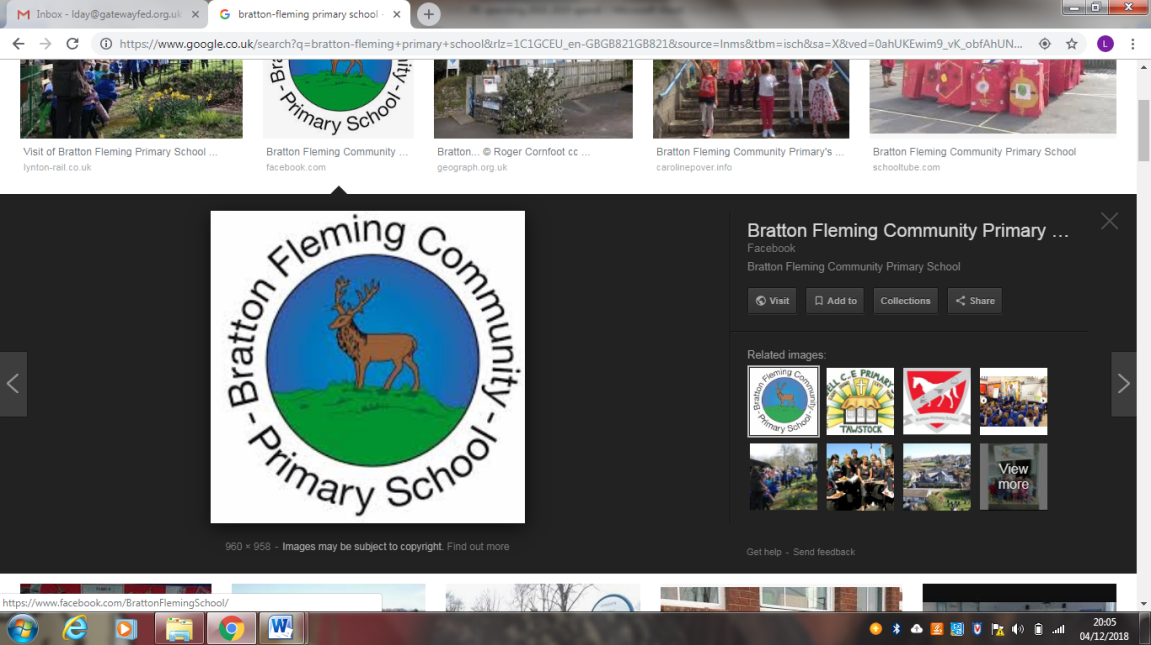 Bratton Fleming Community Primary SchoolStrategy for the use of PE and Sports Premium Funding 2018-19Table 1 below summarises where funding is being allocated. Table 2 shows how spending the PE/sports funding will lead to planned improvement across the 5 indicators determined by the DfE. Table 3 then shows an example of the timetable of the specialist PE teacher.Table 1: Summary of Funding AllocationTable 2: How the DfE’s Key Indicators are being met and improvedTable 3: Exemplar timetable of sports specialist teacherQualifications of specialist sports teacher:BA Hons in Sports Science & Coaching with Outdoor Education. England Athletics Leadership in Running Fitness ASA/UKCC Level 1 Certificate for Teaching Aquatics     STA KS1 & KS2 Swimming for Primary Schools X 2         FA Level 1 Certificate in Coaching FootballRFU CPD Kids First U11 RugbyFA Primary Teachers AwardAnnual Educational Visits Coordinator Update & Training                      Non award bearing CPD in multiple sports including tag rugby, dance, tri golf, tennis, netball, quick sticks, gymnastics & ‘Change for Life’. PE Allocation 2018/1917,120 Carry forward 2017/185276TOTAL AVAILABLE FOR 2018/19£22,396ActionAllocationSpend SBS£285.47 = Resources Sports Directory£214.53 = Resources to be ordered later on in year. £100.00 = School Run£20.00 Gifted & Talented Bath£598 = Subsidy for Gym & Swimming for year. £500 = Subsidy for event fees and transport to events and sports festivals. Pilton CC SLA (Estimated (tbc))£2860.00MTA (Active Leader trained) whole Year J Jones (April to March)£2376.00LD Salary (PE Teacher)  Sept to March£7448.00S Burridge (Wild Tribe Practitioner) claims 3.05 hrs PW£37.67 per day x 28 weeks = £1054.76TOTAL SPENT FOR 2018/19£15,456.76Planned work: Completed September 2018Planned work: Completed September 2018Planned work: Completed September 2018Impact of work: To be completed May 2019. Impact of work: To be completed May 2019. School focus with clarity on intended impact on pupils:Actions to achieve:Funding:Evidence and impact:Sustainability and suggested next steps:Key indicator 1: The engagement of all pupils in regular physical activityKey indicator 1: The engagement of all pupils in regular physical activityKey indicator 1: The engagement of all pupils in regular physical activityKey indicator 1: The engagement of all pupils in regular physical activityKey indicator 1: The engagement of all pupils in regular physical activityIncrease the range of physical activity at lunchtime and after school for all pupilsTraining for Young Leaders (Yr 6 pupils) to lead play games at lunch. Young leaders to organize and run KS1 festivals.MTA employed to supervise and facilitate active lunchtime everyday.Additional lunch+ after school clubs run by specialist teacher. Pilton SLAJ.Jones MTA (Active Leader trained) PE TeacherIntroduce pupils to sports they have yet to experienceAdditional lunch and after school clubs. Taster sessions organized through local clubs etc. Signpost to local activities such as Junior ParkrunPE TeacherKey indicator 2: The profile of PE and sport being raised across the school as a tool for whole school improvementKey indicator 2: The profile of PE and sport being raised across the school as a tool for whole school improvementKey indicator 2: The profile of PE and sport being raised across the school as a tool for whole school improvementKey indicator 2: The profile of PE and sport being raised across the school as a tool for whole school improvementKey indicator 2: The profile of PE and sport being raised across the school as a tool for whole school improvementUse sport and PE as a vehicle for teaching about the school’s values.Weekly assemblies which use sports heroes delivered by specialist teacher.Programme of school visits and links.PE TeacherWhole school activities to raise the profile of physical activityCreate a programme of termly whole school activity or PE themed days.PE TeacherKey indicator 3: Increased confidence, knowledge and skills of all staff in teaching PE and sportKey indicator 3: Increased confidence, knowledge and skills of all staff in teaching PE and sportKey indicator 3: Increased confidence, knowledge and skills of all staff in teaching PE and sportKey indicator 3: Increased confidence, knowledge and skills of all staff in teaching PE and sportKey indicator 3: Increased confidence, knowledge and skills of all staff in teaching PE and sportImprove the quality of teaching in PE lessonsInitially, high quality lessons taught by a specialist PE teacher across a broader range of sports. Over time, the specialist teacher trains staff across the school through co-teaching, coaching and staff training.Deliver termly CPD to Teachers and TAs in delivering PE across the curriculum (practical & resources). In addition, provide MTAs and play leaders with ideas for active lunchtimes and breakfast & after school clubs.Provide Teachers and TAs the opportunity to observe PE lessons. Observe teachers teach PE followed by professional dialogue.PE TeacherKey indicator 4: Broader experience of a range of sports and activities offered to all pupilsKey indicator 4: Broader experience of a range of sports and activities offered to all pupilsKey indicator 4: Broader experience of a range of sports and activities offered to all pupilsKey indicator 4: Broader experience of a range of sports and activities offered to all pupilsKey indicator 4: Broader experience of a range of sports and activities offered to all pupilsEngage with local sports festivals to promote love of range of sportsSubsidy for event fees and minibus transport to events and sports festivals.£500-A platform for outdoor learning for every child in the school. Each year group to take part in a half termly range of exciting activities that develop their self-confidence and self-esteem. Examples of this are campfire building, using tools and developing outdoor crafts.S. Burridge  - Wild Tribe Practitioner Yearly residential for Year 3,4,5 & 6Yearly residentials to be organized to promote personal development through adventurous activities. PE TeacherKey indicator 5: Increased participation in competitive sportKey indicator 5: Increased participation in competitive sportKey indicator 5: Increased participation in competitive sportKey indicator 5: Increased participation in competitive sportKey indicator 5: Increased participation in competitive sportEnsure Key Stage 2 pupils have access to local tournaments and competitionsPurchase SLA with Pilton School Pilton SLAIncrease intra school competitionCreate additional competition with local Ventrus schools including Holywell & Ashleigh. PE TeacherAutumn TermAutumn TermAutumn TermAutumn TermAutumn TermSpring TermSpring TermSpring TermSpring TermSpring TermSummer TermSummer TermSummer TermSummer TermSummer TermTime Mon S1TuesS1WedS2ThursS2FriS3MonS1TuesS1WedS2ThursS2FriS3MonS1TuesS1WedS2ThursS2FrS39AMFunfit/High FiveFunfit /High FiveFunfit / High FiveFunfit / High FiveFunfit / High FiveFunfit / High FiveFunfit / High FiveFunfit /High FiveFunfit / High FiveFunfit / High FiveFunfit / High FiveFunfit / High FiveFunfit / High FiveFunfit / High FiveFunfit / High FiveAMTeachingTeachingTeachingTeachingTeachingTeaching TeachingTeachingTeachingTeachingTeaching TeachingTeachingTeachingTeachingLunchChange 4 Life club targeting children who don’t take part in sport. Change 4 Life club targeting children who don’t take part in sport. Change 4 Life club targeting children who don’t take part in sport. Change 4 Life club targeting children who don’t take part in sport. Change 4 Life club targeting children who don’t take part in sport. Change 4 Life club targeting children who don’t take part in sport. Change 4 Life club targeting children who don’t take part in sport. Change 4 Life club targeting children who don’t take part in sport. Change 4 Life club targeting children who don’t take part in sport. Change 4 Life club targeting children who don’t take part in sport. Change 4 Life club targeting children who don’t take part in sport. Change 4 Life club targeting children who don’t take part in sport. Change 4 Life club targeting children who don t take part in sport. Change 4 Life club targeting children who don’t take part in sport. Change 4 Life club targeting children who don’t take part in sport. AssemblyLunchInspirational sportsperson linking in with growth mindset/ learning powers. LunchInspirational sportsperson linking in with growth mindset/ learning powers. Inspirational sportsperson linking in with growth mindset/ learning powers. Lunch Healthy Body / Healthy minds LunchHealthy Body / Healthy mindsHealthy Body / Healthy mindsLunchAlternative Sport demos / external clubs to come in.  LunchAlternative Sport demos / external clubs to come in.  Alternative Sport demos / external clubs to come in.  PMTeachingSwimmingTeachingSwimmingTeachingTeachingSwimmingTeachingSwimmingTeachingTeachingSwimmingTeachingSwimmingTeachingAfter schoolRunning / Athletics  Boxing / Table Tennis @ Sports ClubRunning / Athletics BoxingRunning/ BoxingFootball / Tag RugbyNetball / HockeyFootball / Tag RugbyNetball / HockeyFootball/ HockeyTennis / Cricket @ Sports ClubVolleysport  /  Sports Club/ Tri GolfTennis/ Cricket @ Tarka TennisVolleysport / Tri GolfAthletics/ Cricket